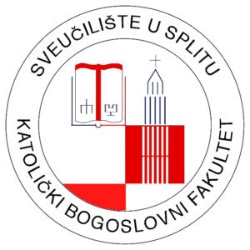 An International Conference on the25th anniversary of the pastoral visit of Pope John Paul II. to Solin and SplitSolin, 5-6 October 2023First callAPPLICATION FORM1. Full Name2. Organization3. Mailing address4. PhoneI am applying for participation with: 5. Title of the paper/poster: 	-7. Abstract (up to 200 words) with key words:	-8. Short CV (up to 150 words):	- Please send us your application form by May 12, 2023, at the mail address ivan.bodrozic@gmail.com